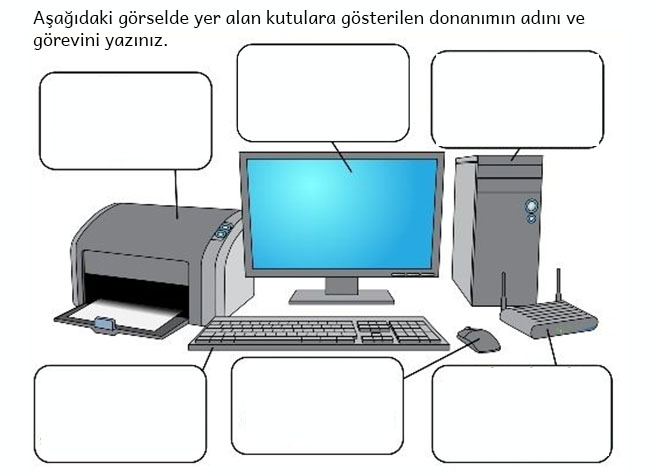 Aşağıdaki görselde numaralı gösterilen donanım birimlerinin adlarını yazınız.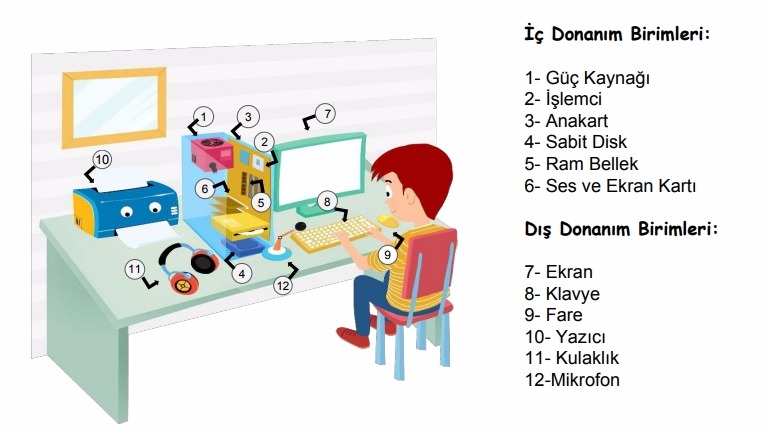 